Curriculum Vitae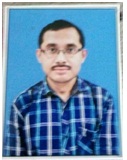 KATHIN MONDAL                                                              ADDRESS: - 51/8 SASTRI NARENDRA NATH GANGULY ROAD,                   P.O: SANTRAGACHI, DIST: HOWRAH,                                                                                             WEST BENGAL, PIN – 711 104                                                                                  MOBILE NO : - (+91) 9088331991 / 9836923362.				                             Email:  	kathin.mondal44@gmail.comTo pursue a professionally and personally satisfying career. What I bring with me is Adaptability, Determination, Honesty, and Sincerity.Passed DIPLOMA IN SOFTWARE OPERATION in the year 2006 with “A” grade from RAMKRISHNA INSTITUTE OF COMPUTER EDUCATION (R.I.C.E).I am learning Tally from Tally Academy.WORKING EXPERIENCE                                                                                    Worked as a Data Entry operator from (28.05.2018 to 10.11.2018) at (MEDICINE C& F) EXIM DISTRIBUTORS PVT. LTD. Howrah Branch.Working as a Computer Operator from 19.11.2018 to till now at (MEDICINE C & F) SKYLAB BENGAL at HOWRAH. Working with ERP Software.Job Profile:Sale & Purchase entry.Credit Note Raised.PDC Entry.LR EntryPhysical stock verificationCoordinate with Distribution & Logistics team of Medicine Company.Father’s name: 		Kablu Mondal.Date Of Birth:		6th October 1984.Marital status: 		SingleLanguage known: 	Bengali, English and HindiMobile no.: 			(+91) 9088331991 / 9836923362. I hereby declare that the above information is true in best of knowledge and belief.Date: Place:		      									Kathin MondalOBJECTIVE ACADEMIC QUALIFICATIONS DEGREE / CERTIFICATEUNIVERSITY/BOARDPERCENTAGEYEARB.COM (HONS)CALCUTTA UNIVERSITY54.87%2006HIGHER SECONDARYWEST BENGAL COUNCIL OF HIGHER SECONDARY EDUCATION 60.00 %2003SECONDARY  BOARD OF SECONDARY EDUCATION65.12%2001PROFESSIONAL TRAINING PERSONAL DETAILS DECLARATION